   Setmana del 8 al 12 de gener   Setmana del 15 al 19 de gener   Setmana del 22 al 26 de gener           DILLUNS      DILLUNS       DILLUNS- Ensalada de mescla de lletugues,magranes,pastanaga i formatge tendre- Macarronada de tonyina -Fruita del temps- Patates bullides amb mungetes tendres - Filet de bacallà arrevossat amb tomàtiga, cobròmbol i olives  -Fruita del temps- Puré de pastanagues - Pilotes amb tomatigat i arròs bullit - Fruita del temps       DIMARTS     DIMARTS      DIMARTS- Ciurons -Truita de pernil amb tomàtiga, blat d'indi i olives-Fruita del temps - Llenties - Truita de carabassons i patates amb tomàtiga i lletuga- Fruita del temps - Sopa de pollastre - Truita de patates amb tomàtiga, pastanaga i olives  - Iogur      DIMECRES     DIMECRES     DIMECRES- Puré de verdures - Bistecs arrevossats amb xampinyons  -Iogur        FESTA - Ciurons amb espinacs - Bacallà as forn amb tomatigat - Fruita del temps         DIJOUS        DIJOUS        DIJOUS- Arròs amb tomatigat - Llom de lluç as forn amb llit de cebes lletuga amb pastanagues -Fruita del temps - Espaguetis carbonara - Croquetes de pollastre amb verdures saltejades - Fruita del temps - Ensalada de tomàtiga, blat d'indi, tonyina, olives i ou dur- Macarronada de carn-Fruita del temps      DIVENDRES     DIVENDRES     DIVENDRES- Sopa de canons amb conill- Hamburgueses de pollastre a la planxa amb menestra - Fruita del temps - Ensalada de tomàtiga, lletuga, pastanaga, blat d'indi i olives - Paella - Iogur - Panadera de verdures i badella - Escalopes de peix amb lletuga i pastanagues - Fruita del temps 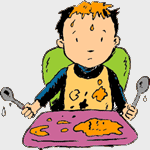 